REKLAMATIONSBLANKETT 
Skall alltid fyllas i och bifogas vid reklamation av produkter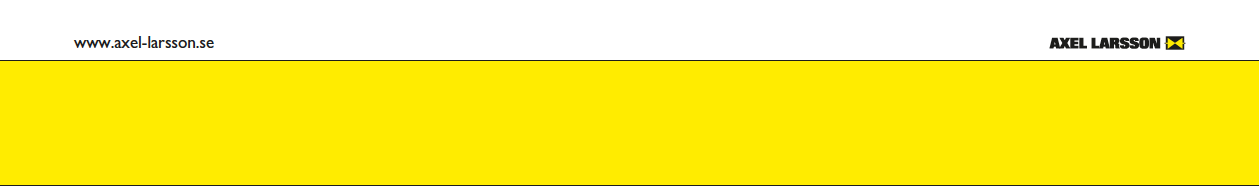 Axel Larsson AB kommer endast godkänna returnerade varor p.g.a. reklamation efter överenskommelse. Finns det inte någon överenskommelse accepteras inte returen.I de fall Axel Larsson orsakat reklamationen, vänligen returnera produkterna med Schenker på vårt fraktavtalsnummer 10392140. Bifoga alltid kopia på fraktsedeln. I övriga fall skicka godset till: Axel Larsson Maskinaffär AB, Truckvägen 12, 194 52 Upplands Väsby. Datum………………………….	Signatur………………………………………………………………………………Axel Larsson SäljareDatumAxel Larsson reklamationsnummer2020-12-16När upptäcktes felet.Har felet påtalats tidigare.När levererades produkten.När togs produkten i drift.Axel Larsson Ordernr eller fakturanr.Axel Larsson Orderposition.Produkt.Artikelnummer.Antal.FöretagKontaktpersonTelefonE-postKund reklamation nr.Kort beskrivning av reklamationsorsak:Kort beskrivning av reklamationsorsak:Kort beskrivning av reklamationsorsak:Har produkten varit installeradJA: NEJ: Om ja ovan, ansvarar avsändaren att produkten är rengjord från hälsofarlig kontaminering och därmed säker att hantera. Om produkten har hanterat hälsofarligt media, skall säkerhetsdatablad bifogas med godset utanpå emballaget. Härmed intygas att returnerad produkt uppfyller renhetskrav enligt ovan.Om ja ovan, ansvarar avsändaren att produkten är rengjord från hälsofarlig kontaminering och därmed säker att hantera. Om produkten har hanterat hälsofarligt media, skall säkerhetsdatablad bifogas med godset utanpå emballaget. Härmed intygas att returnerad produkt uppfyller renhetskrav enligt ovan.Om ja ovan, ansvarar avsändaren att produkten är rengjord från hälsofarlig kontaminering och därmed säker att hantera. Om produkten har hanterat hälsofarligt media, skall säkerhetsdatablad bifogas med godset utanpå emballaget. Härmed intygas att returnerad produkt uppfyller renhetskrav enligt ovan.